TESTY S ŘEŠENÍM – ČASOVÉ PŘEDLOŽKY, SOME A ANYI'm going to take my wife out ________ our wedding anniversary.  výročí svatby je DEN, proto ON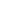 He usually leaves home ________ sunrise.  sunrise je jeden MOMENT, podobně jako midnight, noon atd, proto ATWe go to the cinema ________ every Saturday.  časová určení s EVERY jsou bez předložkyHe's not at home ________ the moment.  at the moment = právě teď, je to jediný okamžik, proto stejná předložka jako např. u udání přesného časuI will stay at home ________ Easter.  Vánoce, Velikonoce (delší svátky) apod. mají předložku ATWe were skiing in the Alps ________ last winter.  last winter, last year atd. se používají bez předložkyIn our country, we get presents ________ Christmas Eve.  Christmas Eve = Štědrý den, což je DEN, proto ONWhat will you do ________ the weekend?  week end (u END používáme většinou AT – proto bude i u slova weekend). V americké angličtině je přijatelná i předložka ON.We usually have lunch ________ midday.  midday = 12 o'clock – tedy předložka AT jako u časových údajůWe woke up ________ a cold winter's day.  jedná se o DEN, proto ONThe snow melts ________ spring and flowers start to bloom.  roční období: předložka INI was born ________ 20th July, 1978.  jedná se o DEN, o DATUM, proto ONI forgot to call you ________ yesterday morning.  u časových údajů s yesterday, tomorrow, last atd. se předložka nepoužíváI start my new job ________ Monday morning.  u částí dne doplněných bližší informací (název dne, jiný přívlastek) se používá ONWake me up ________ the morning, okay?  u částí dne (morning, afternoon, evening) se používá INI have a terrible job. I have to work ________ night.  v noci = at nightI was born ________ 1985.  u roků, měsíců, ročních období se používá INWe will go skiing ________ December.  u měsíců, roků, ročních období se používá INI get up ________ 6 am.  u udání času (kolik hodin) se používá ATI saw the film ________ Wednesday.  u dní se používá ONKdy se před podstatné jméno píše SOME, kdy ANY a kdy určitý (THE) či neurčitý člen (A, AN), či člen nulový? 
Začátek formulářeHave you got ________ computer?I've got ________ two brothers.There are ________ children in the classroom.I want ________ new bicycle.There aren't ________ chairs in the kitchen.We haven't got ________ house.There's ________ door on the left.I like ________ my dog very much.I got ________ camera for Christmas.There are ________ bananas on the table.A, SOME, SOME, A, ANY, A, A, -, A, SOMEWould you like ________ milk?/ someShe was silent and refused to say ________. /anything (odmítla cokoliv říct)If ________ has a cell phone, please leave it right here. /anyone (jedná se o podmínkovou větu)Shall I send you ________ information?/some (jedná se o nabídku)Help yourself. You can eat ________ . /anything(cokoliv)If anyone ________ hungry, come with me to the dining room. /isIf anybody comes, tell ________ I'll be here in a few minutes./ them – objeví-li se anybody, odpověď je ve 3. os. č.j.Can I have ________ coffee, please? /some – ždáme a očekáváme kladnou odpověďIs there any more tea? There's ________ in the kitchen. /none – stojí samostatně, v překladu žádný (čaj)He gave me ________ advice at all. /no - žádnouPoužitá literaturaHEWINGS, Martin. Advanced grammar in use: a self-study reference and practice book for advanced learners of English : with answers. 2nd ed. Cambridge: Cambridge University Press, 2005, ix, 294 s. ISBN 978-0-521-61403-0-.CUNNINGHAM, S. Real Life Pre-Intermediate Workbook CZ. 1. vyd. Longman, 2010. ISBN 9788376002545.SOARS, Liz. New headway: elementary. 2 nd. Oxford: Oxford University Press, 2002, 159 s. ISBN 01-947-1509-4.Použití SOME / ANY / A / AN. VÍT, Marek. Help for English [online]. 26.01.2007 [cit. 2012-11-25].